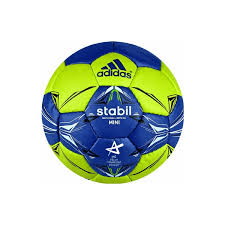 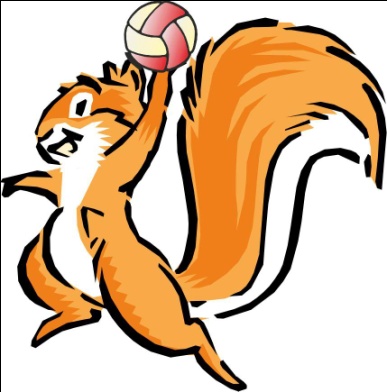 Vážení rodičia, milé deti !     Medzi  najpreferovanejšie športy v Bytči patrí hádzaná a futbal. Tradícia futbalu v Bytči (100 rokov) a výsledky hádzanárok              (v poslednom období 7x titul majstra Slovenska v mládežníckych kategóriách ) nás priviedli na myšlienku založenia športových tried , aby sa športové talenty z Bytče a okolia mohli lepšie rozvíjať.          Od budúceho školského roka 2015/2016 máme v úmysle zriadiť     na ZŠ Bytča, Ulica Mieru športovú triedu so zameraním na futbal (chlapci) a hádzanú (dievčatá), ktorí by mali v rozvrhu zvýšený počet hodín TV dopoludnia, počas vyučovania.  Išlo by na začiatok o žiakov terajšieho druhého ročníka, teda na budúci školský rok tretiakov. Postupne by v ďalšom školskom roku pribúdali ďalšie ročníky.      Rodičia, ak máte doma pohyblivé, neposedné, športovo nadané dieťa, neváhajte a zverte ich hyperaktivitu do rúk odborníkov nech športujú !      Podrobnosti Vám  rád vysvetlí pán riaditeľ školy na informačnom dni v piatok 30.01.2015 o 15.00 hod v kongresovej sále ZŠ Bytča, Ulica Mieru . Tešíme sa na Vašu účasť !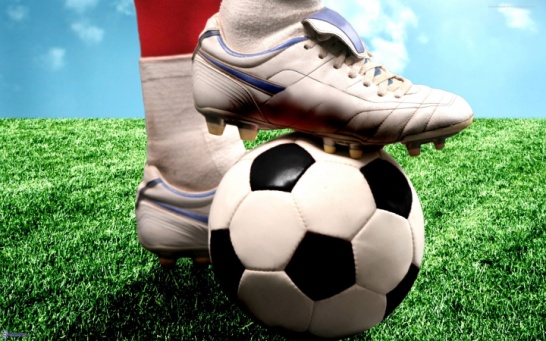 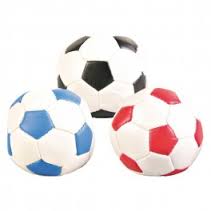 